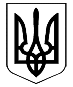 ВЕЛИКОДИМЕРСЬКА СЕЛИЩНА РАДАБРОВАРСЬКОГО РАЙОНУ КИЇВСЬКОЇ ОБЛАСТІР І Ш Е Н Н ЯПро надання дозволу на розробку технічної документації із землеустрою щодо встановлення (відновлення) меж земельних ділянок в натурі на місцевостіКеруючись ст. 26, ч. 1 ст. 59 Закону України «Про місцеве самоврядування в Україні», Законом України «Про державний земельний кадастр», ст. ст. 12, 118 Земельного кодексу України, розглянувши заяви громадян про надання дозволу на розробку технічної документації із землеустрою щодо встановлення (відновлення) меж земельної ділянки в натурі на місцевості, враховуючи позитивні висновки та рекомендації постійної комісії з питань земельних відносин та охорони навколишнього природного середовища, селищна радаВ И Р І Ш И Л А:1. Надати дозвіл на розробку технічної документації із землеустрою щодо встановлення (відновлення) меж земельних ділянок в натурі на місцевості:2. Роботи щодо розробки технічної документації із землеустрою розпочати з укладання договору із землевпорядною організацією, яка має відподний дозвіл (ліцензію) на їх виконання.3.Технічну документацію із землесутрою щодо встановлення (відновлення) меж земельної ділянки в натурі на місцевості розробити та погодити згідно з нормами чинного законодавства України.4. Попередити вищезазначених громадян про те, що державна реєстрація скасовується Державним кадастровим реєстром у разі, якщо протягом одного року з дня здійснення державної реєстрації земельної ділянки речове право не зареєстроване з вини заявника (п. 10 ст. 24 Закону України «Про державний земельний кадастр»).  5. Контроль за виконанням цього рішення покласти на постійну комісію з питань земельних відносин та охорони навколишнього природного середовища.Селищний голова                                                                    Анатолій БОЧКАРЬОВ смт Велика Димерка03 грудня 2020 року№ 38 ІІ-VIIІ                    № п/пПрізвище, імя, по батьковіАдресаВсього передано у власність, гаДля індивідуального житлового будівництва, гаДля особистого селянського господарства, гаДля ведення товарно-сільськогоподарського виробництва, гаДля ведення садівництва, га1Щербак Галина ВасилівнаВеликодимерська селищна рада1,7070-----1,7070--2Земляк Ольга МиколаївнаВеликодимерська селищна рада1,1266-----1,1266--3Крук Надія ЄвминівнаСмт В. Димерка, вул. Вокзальна, 580,25000,15000,1000----4Дворська Олена ВіталіївнаСмт В. Димерка, вул. Пушкіна, 680,18000,15000,0300----5Шевчук Анатолій БорисовичВеликодимерська селищна рада1,22761,0826----1,22761,0826--6Руденок Наталія ІванівнаВеликодимерська селищна рада2,0639----2,0639--7Пархоменко Олег ВолодимировичПархоменко Олександр ВолодимировичВеликодимерська селищна рада2,8716----2,8716--8Плакся Сергій ЛукичВеликодимерська селищна рада, діл. 1502,490----2,490--